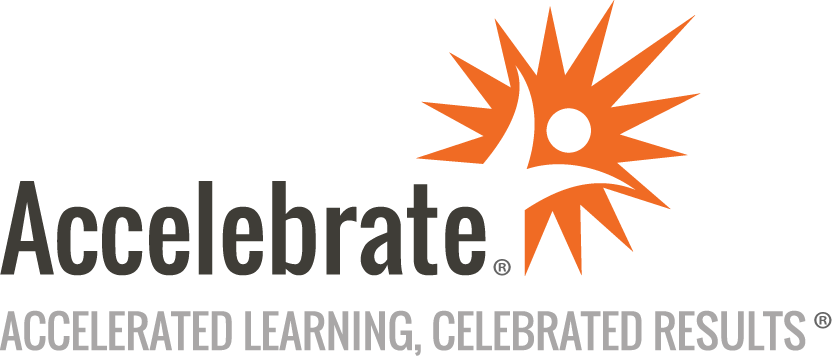 Microsoft OneNote: Information ManagementCourse Number: M365-128
Duration: 0.5 daysOverviewMicrosoft OneNote is a digital notetaking tool in the Microsoft 365 suite that automatically saves and syncs your ideas, drawings, notes, and handwritten work. You can tag your notes for follow-up and even share your notes with colleagues for collaboration.This live, online Microsoft 365 OneNote training course teaches attendees how to capture, organize, surface, reuse, and share information with OneNote.PrerequisitesA general familiarity with the Microsoft Office Suite is presumed.MaterialsAll OneNote training attendees receive comprehensive courseware.Software Needed on Each Student PCA full installation of Microsoft 365 and Microsoft OneNoteRelated lab files that Accelebrate will provideFor classes delivered online, all participants need either dual monitors or a separate device logged into the online session so that they can do their work on one screen and watch the instructor on the other. A separate computer connected to a projector or large screen TV would be another way for students to see the instructor's screen simultaneously with working on their own.ObjectivesCreate notebooks, sections, and pagesWork with text-based notesAdd navigational elementsSearch and tag contentOutlineIntroduction to Microsoft OneNote Course IntroductionWhat is the Purpose of Microsoft OneNote?Understanding the Desktop, Mobile, and Online OneNote ApplicationsChoosing between OneDrive and SharePoint for Notebook StorageCreating Notebook Structure Creating New NotebooksCreating Sections and Section GroupsCreating Pages and Sub-PagesCreating TagsText-Based Notetaking Using Textboxes EffectivelyText FormattingWorking with TablesFormatting and Entry ShortcutsAdditional Note Content Working with Files in OneNoteWorking with Images in OneNoteEmbedding VideoRecording Audio and VideoPage TemplatesDrawing and ShapesNavigation and Notebook Management Creating Conventional HyperlinksCreating Wiki LinksAdding and Using TagsMoving and Copying Pages, Sections, and NotebooksSharing NotebooksPage History and the Recycle BinConclusion